填  表  说  明一、本表适用于教师系列教学科研型教师职务晋升的申报。二、本表请用A4纸双面打印。九、师德师风和思想政治表现十、二级单位审查、推荐意见十一、评议意见工资号：8685工资号：8685北京交通大学专业技术岗位职务晋升聘用申报表北京交通大学专业技术岗位职务晋升聘用申报表北京交通大学专业技术岗位职务晋升聘用申报表北京交通大学专业技术岗位职务晋升聘用申报表单   位   名  称:单   位   名  称:电气工程学院姓            名:姓            名:杨晓峰一   级   学  科:一   级   学  科:电气工程研   究   方  向:研   究   方  向:电力电子与电力传动现任专业技术职务:现任专业技术职务:副教授申   报   系  列:申   报   系  列:教师系列申报专业技术岗位:申报专业技术岗位:教授四级岗申报岗位设岗学科:申报岗位设岗学科:教授四级-电气工程/载运工具运用工程-电气工程学院学   科  分   类：学   科  分   类：理工类填表时间：2022年09月13日填表时间：2022年09月13日填表时间：2022年09月13日填表时间：2022年09月13日一、基本情况一、基本情况一、基本情况一、基本情况一、基本情况一、基本情况一、基本情况一、基本情况一、基本情况一、基本情况一、基本情况一、基本情况一、基本情况一、基本情况一、基本情况一、基本情况一、基本情况姓名姓名杨晓峰杨晓峰杨晓峰性别男男出生年月出生年月出生年月1980-121980-121980-12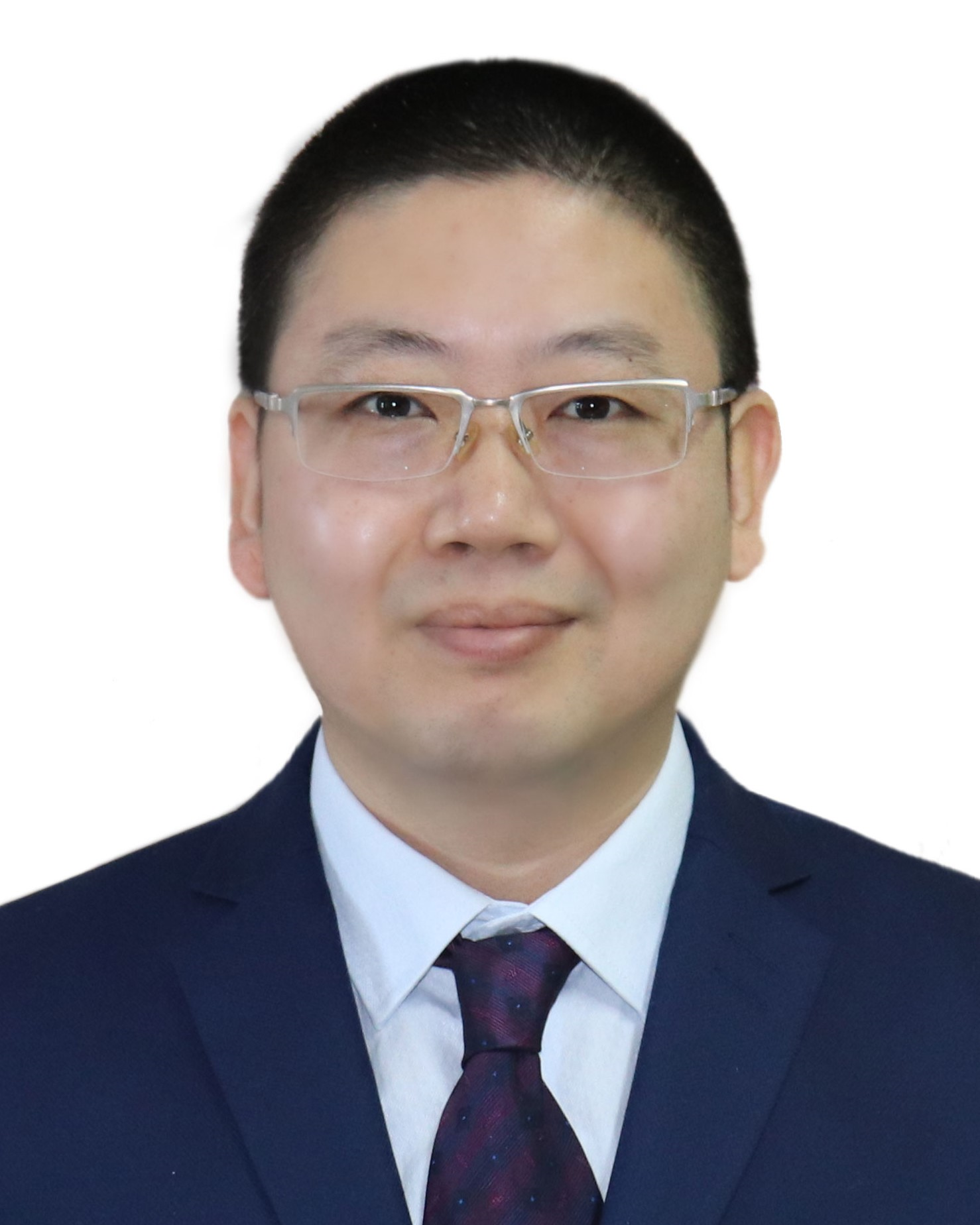 参加工作时间参加工作时间 2003-07 2003-07 2003-07来校工作时间来校工作时间来校工作时间2014-062014-062014-062014-062014-062014-06现任专业技术职务现任专业技术职务副教授副教授副教授现专业技术职务任职时间现专业技术职务任职时间现专业技术职务任职时间2017-122017-122017-122017-122017-122017-12现专业技术岗位现专业技术岗位副教授三级副教授三级副教授三级现专业技术岗位聘用时间现专业技术岗位聘用时间现专业技术岗位聘用时间2017-122017-122017-122017-122017-122017-12最后学历最后学历博士研究生博士研究生博士研究生现担（兼）任党政职务现担（兼）任党政职务现担（兼）任党政职务无无无无无无无无无学历学位情况（从专科学历起填）起止年月起止年月学习单位学习单位学习单位专业专业专业取得学历取得学历取得学历取得学位取得学位取得学位时间取得学位时间学习方式（全日制/在职）学历学位情况（从专科学历起填）2006.09-- 2012.012006.09-- 2012.01北京交通大学北京交通大学北京交通大学电气工程电气工程电气工程研究生研究生研究生工学博士工学博士2012.012012.01全日制学历学位情况（从专科学历起填）1999.09-- 2003.071999.09-- 2003.07北京交通大学北京交通大学北京交通大学电气工程及其自动化电气工程及其自动化电气工程及其自动化本科本科本科学士学士2003.072003.07全日制学历学位情况（从专科学历起填）备注： 备注： 备注： 备注： 备注： 备注： 备注： 备注： 备注： 备注： 备注： 备注： 备注： 备注： 备注： 备注： 近5年年度考核结果近5年年度考核结果近5年年度考核结果近5年年度考核结果2017年2017年2017年2018年2018年2018年2019年2019年2019年2020年2020年2021年2021年近5年年度考核结果近5年年度考核结果近5年年度考核结果近5年年度考核结果合格合格合格合格合格合格合格合格合格合格合格优秀优秀二、工作经历（含专业学习、培训、出国研修及实践锻炼经历）二、工作经历（含专业学习、培训、出国研修及实践锻炼经历）二、工作经历（含专业学习、培训、出国研修及实践锻炼经历）二、工作经历（含专业学习、培训、出国研修及实践锻炼经历）自何年月至何年月工作单位（学习、进修或实践单位）职务（学习或进修内容）2003-082005-08信息产业部第七研究所杰赛通信规划设计院助理工程师2012-032014-03北京京仪集团有限责任公司博士后2012-112014-05美国北卡罗来纳州立大学 North Carolina State University博士后2014-062017-11北京交通大学讲师2017-122022-08北京交通大学副教授三、任现职以来，人才培养方面的业绩成果三、任现职以来，人才培养方面的业绩成果三、任现职以来，人才培养方面的业绩成果三、任现职以来，人才培养方面的业绩成果三、任现职以来，人才培养方面的业绩成果三、任现职以来，人才培养方面的业绩成果三、任现职以来，人才培养方面的业绩成果三、任现职以来，人才培养方面的业绩成果（一）业绩综述（限填1000字以内）请从立德树人、人才培养方面详细阐述任现职以来的育人理念、创新方法、育人成效等，不要简单罗列数量（一）业绩综述（限填1000字以内）请从立德树人、人才培养方面详细阐述任现职以来的育人理念、创新方法、育人成效等，不要简单罗列数量（一）业绩综述（限填1000字以内）请从立德树人、人才培养方面详细阐述任现职以来的育人理念、创新方法、育人成效等，不要简单罗列数量（一）业绩综述（限填1000字以内）请从立德树人、人才培养方面详细阐述任现职以来的育人理念、创新方法、育人成效等，不要简单罗列数量（一）业绩综述（限填1000字以内）请从立德树人、人才培养方面详细阐述任现职以来的育人理念、创新方法、育人成效等，不要简单罗列数量（一）业绩综述（限填1000字以内）请从立德树人、人才培养方面详细阐述任现职以来的育人理念、创新方法、育人成效等，不要简单罗列数量（一）业绩综述（限填1000字以内）请从立德树人、人才培养方面详细阐述任现职以来的育人理念、创新方法、育人成效等，不要简单罗列数量（一）业绩综述（限填1000字以内）请从立德树人、人才培养方面详细阐述任现职以来的育人理念、创新方法、育人成效等，不要简单罗列数量任现职以来，潜心教书育人，注重创新人才培养和育人成效，超额完成所聘岗位的人才培养任务。	在研究生培养方面投入大，制定并实施了规范的学术例会制度，有效保障科研工作的顺利开展；同时言传身教，积极培养学生们的动手能力。先后指导研究生40人(含协助指导21人)，毕业28人，其中国家奖学金获得者3人次、市级优秀毕业生2人次、校/院级优秀论文3人次。任现职以来，潜心教书育人，注重创新人才培养和育人成效，超额完成所聘岗位的人才培养任务。	在研究生培养方面投入大，制定并实施了规范的学术例会制度，有效保障科研工作的顺利开展；同时言传身教，积极培养学生们的动手能力。先后指导研究生40人(含协助指导21人)，毕业28人，其中国家奖学金获得者3人次、市级优秀毕业生2人次、校/院级优秀论文3人次。任现职以来，潜心教书育人，注重创新人才培养和育人成效，超额完成所聘岗位的人才培养任务。	在研究生培养方面投入大，制定并实施了规范的学术例会制度，有效保障科研工作的顺利开展；同时言传身教，积极培养学生们的动手能力。先后指导研究生40人(含协助指导21人)，毕业28人，其中国家奖学金获得者3人次、市级优秀毕业生2人次、校/院级优秀论文3人次。任现职以来，潜心教书育人，注重创新人才培养和育人成效，超额完成所聘岗位的人才培养任务。	在研究生培养方面投入大，制定并实施了规范的学术例会制度，有效保障科研工作的顺利开展；同时言传身教，积极培养学生们的动手能力。先后指导研究生40人(含协助指导21人)，毕业28人，其中国家奖学金获得者3人次、市级优秀毕业生2人次、校/院级优秀论文3人次。任现职以来，潜心教书育人，注重创新人才培养和育人成效，超额完成所聘岗位的人才培养任务。	在研究生培养方面投入大，制定并实施了规范的学术例会制度，有效保障科研工作的顺利开展；同时言传身教，积极培养学生们的动手能力。先后指导研究生40人(含协助指导21人)，毕业28人，其中国家奖学金获得者3人次、市级优秀毕业生2人次、校/院级优秀论文3人次。任现职以来，潜心教书育人，注重创新人才培养和育人成效，超额完成所聘岗位的人才培养任务。	在研究生培养方面投入大，制定并实施了规范的学术例会制度，有效保障科研工作的顺利开展；同时言传身教，积极培养学生们的动手能力。先后指导研究生40人(含协助指导21人)，毕业28人，其中国家奖学金获得者3人次、市级优秀毕业生2人次、校/院级优秀论文3人次。任现职以来，潜心教书育人，注重创新人才培养和育人成效，超额完成所聘岗位的人才培养任务。	在研究生培养方面投入大，制定并实施了规范的学术例会制度，有效保障科研工作的顺利开展；同时言传身教，积极培养学生们的动手能力。先后指导研究生40人(含协助指导21人)，毕业28人，其中国家奖学金获得者3人次、市级优秀毕业生2人次、校/院级优秀论文3人次。任现职以来，潜心教书育人，注重创新人才培养和育人成效，超额完成所聘岗位的人才培养任务。	在研究生培养方面投入大，制定并实施了规范的学术例会制度，有效保障科研工作的顺利开展；同时言传身教，积极培养学生们的动手能力。先后指导研究生40人(含协助指导21人)，毕业28人，其中国家奖学金获得者3人次、市级优秀毕业生2人次、校/院级优秀论文3人次。（二）任现职近5年以来，课堂教学情况（二）任现职近5年以来，课堂教学情况（二）任现职近5年以来，课堂教学情况（二）任现职近5年以来，课堂教学情况（二）任现职近5年以来，课堂教学情况（二）任现职近5年以来，课堂教学情况（二）任现职近5年以来，课堂教学情况（二）任现职近5年以来，课堂教学情况1、讲授全日制本科生课程情况1、讲授全日制本科生课程情况1、讲授全日制本科生课程情况1、讲授全日制本科生课程情况1、讲授全日制本科生课程情况1、讲授全日制本科生课程情况1、讲授全日制本科生课程情况1、讲授全日制本科生课程情况学年学期课程名称课程号课程号学时数课程类别课程类别授课人数2017-2018-2电工技术90L145Q90L145Q32.0本科生本科生712017-2018-2电工技术90L145Q90L145Q32.0本科生本科生662018-2019-2电工技术90L145Q90L145Q32.0本科生本科生742018-2019-2电工技术90L145Q90L145Q32.0本科生本科生702019-2020-1电力电子方向专业实训94S157Q94S157Q16.0本科生本科生122019-2020-2电工技术90L145Q90L145Q32.0本科生本科生552020-2021-1电力电子方向专业实训94S157Q94S157Q16.0本科生本科生152020-2021-2电工技术M107011BM107011B32.0本科生本科生622021-2022-1电力电子方向专业实训94S157Q94S157Q16.0本科生本科生152021-2022-2电工技术M107011BM107011B32.0本科生本科生652、讲授研究生课程情况（含全日制、非全日制课程）2、讲授研究生课程情况（含全日制、非全日制课程）2、讲授研究生课程情况（含全日制、非全日制课程）2、讲授研究生课程情况（含全日制、非全日制课程）2、讲授研究生课程情况（含全日制、非全日制课程）2、讲授研究生课程情况（含全日制、非全日制课程）2、讲授研究生课程情况（含全日制、非全日制课程）2、讲授研究生课程情况（含全日制、非全日制课程）学年学期课程名称课程号课程号学时数课程类别课程类别授课人数2017-2018-1大功率电能变换技术240073552400735516.0研究生研究生1142017-2018-1现代功率变流系统12007300120073004.0研究生研究生132017-2018-2功率变换软开关技术240073532400735316.0研究生研究生282017-2018-2大功率电能变换技术240073552400735516.0研究生研究生252018-2019-1大功率电能变换技术240073552400735516.0研究生研究生1302018-2019-1现代功率变流系统12007300120073004.0研究生研究生172018-2019-2功率变换软开关技术240073532400735316.0研究生研究生482019-2020-1大功率电能变换技术240073552400735516.0研究生研究生882019-2020-1现代功率变流系统12007300120073004.0研究生研究生182019-2020-2功率变换软开关技术240073532400735316.0研究生研究生282020-2021-1大功率电能变换技术M507035BM507035B16.0研究生研究生392020-2021-1现代功率变流系统M607004BM607004B4.0研究生研究生252020-2021-2功率变换软开关技术M507033BM507033B16.0研究生研究生392021-2022-1大功率电能变换技术M507035BM507035B16.0研究生研究生382021-2022-1现代功率变流系统M607004BM607004B4.0研究生研究生252021-2022-1电力牵引与功率变换技术M607002BM607002B4.0研究生研究生72021-2022-2功率变换软开关技术M507033BM507033B16.0研究生研究生363、讲授其它课程情况3、讲授其它课程情况3、讲授其它课程情况3、讲授其它课程情况3、讲授其它课程情况3、讲授其它课程情况3、讲授其它课程情况3、讲授其它课程情况学年学期课程名称课程号课程号学时数折算学时课程类别授课人数备注（限50字以内）： 开设并主讲本科生新课《电力电子方向专业实训》，担任《专业综合设计与实践(电力电子方向)》课程负责人。备注（限50字以内）： 开设并主讲本科生新课《电力电子方向专业实训》，担任《专业综合设计与实践(电力电子方向)》课程负责人。备注（限50字以内）： 开设并主讲本科生新课《电力电子方向专业实训》，担任《专业综合设计与实践(电力电子方向)》课程负责人。备注（限50字以内）： 开设并主讲本科生新课《电力电子方向专业实训》，担任《专业综合设计与实践(电力电子方向)》课程负责人。备注（限50字以内）： 开设并主讲本科生新课《电力电子方向专业实训》，担任《专业综合设计与实践(电力电子方向)》课程负责人。备注（限50字以内）： 开设并主讲本科生新课《电力电子方向专业实训》，担任《专业综合设计与实践(电力电子方向)》课程负责人。备注（限50字以内）： 开设并主讲本科生新课《电力电子方向专业实训》，担任《专业综合设计与实践(电力电子方向)》课程负责人。备注（限50字以内）： 开设并主讲本科生新课《电力电子方向专业实训》，担任《专业综合设计与实践(电力电子方向)》课程负责人。审核意见审核意见审核意见审核意见审核意见审核意见审核意见审核意见本科生课程本科生课程本科生课程研究生课程研究生课程研究生课程研究生课程研究生课程讲授全日制本科生课程：共 2 门，合计 272 学时，年均 54.4 学时；讲授其它课程：共折算 0 学时，年均 0 学时。审核人（签字/盖章）：讲授全日制本科生课程：共 2 门，合计 272 学时，年均 54.4 学时；讲授其它课程：共折算 0 学时，年均 0 学时。审核人（签字/盖章）：讲授全日制本科生课程：共 2 门，合计 272 学时，年均 54.4 学时；讲授其它课程：共折算 0 学时，年均 0 学时。审核人（签字/盖章）：讲授研究生课程：共 3 门，合计 200 学时，年均 40   学时。审核人（签字/盖章）：讲授研究生课程：共 3 门，合计 200 学时，年均 40   学时。审核人（签字/盖章）：讲授研究生课程：共 3 门，合计 200 学时，年均 40   学时。审核人（签字/盖章）：讲授研究生课程：共 3 门，合计 200 学时，年均 40   学时。审核人（签字/盖章）：讲授研究生课程：共 3 门，合计 200 学时，年均 40   学时。审核人（签字/盖章）：（三）任现职以来，其它教学及人才培养工作情况承担教学建设与改革、人才培养情况（含发表教改论文、出版教材、承担教改项目及专业、课程等建设，以及指导学生、研究生等人才培养情况）：（三）任现职以来，其它教学及人才培养工作情况承担教学建设与改革、人才培养情况（含发表教改论文、出版教材、承担教改项目及专业、课程等建设，以及指导学生、研究生等人才培养情况）：（三）任现职以来，其它教学及人才培养工作情况承担教学建设与改革、人才培养情况（含发表教改论文、出版教材、承担教改项目及专业、课程等建设，以及指导学生、研究生等人才培养情况）：（三）任现职以来，其它教学及人才培养工作情况承担教学建设与改革、人才培养情况（含发表教改论文、出版教材、承担教改项目及专业、课程等建设，以及指导学生、研究生等人才培养情况）：（三）任现职以来，其它教学及人才培养工作情况承担教学建设与改革、人才培养情况（含发表教改论文、出版教材、承担教改项目及专业、课程等建设，以及指导学生、研究生等人才培养情况）：（三）任现职以来，其它教学及人才培养工作情况承担教学建设与改革、人才培养情况（含发表教改论文、出版教材、承担教改项目及专业、课程等建设，以及指导学生、研究生等人才培养情况）：（三）任现职以来，其它教学及人才培养工作情况承担教学建设与改革、人才培养情况（含发表教改论文、出版教材、承担教改项目及专业、课程等建设，以及指导学生、研究生等人才培养情况）：1、代表性教材（限填5项以内，备注一栏可介绍教材的影响力、获得出版资助情况、获奖情况等，限30字以内）1、代表性教材（限填5项以内，备注一栏可介绍教材的影响力、获得出版资助情况、获奖情况等，限30字以内）1、代表性教材（限填5项以内，备注一栏可介绍教材的影响力、获得出版资助情况、获奖情况等，限30字以内）1、代表性教材（限填5项以内，备注一栏可介绍教材的影响力、获得出版资助情况、获奖情况等，限30字以内）1、代表性教材（限填5项以内，备注一栏可介绍教材的影响力、获得出版资助情况、获奖情况等，限30字以内）1、代表性教材（限填5项以内，备注一栏可介绍教材的影响力、获得出版资助情况、获奖情况等，限30字以内）1、代表性教材（限填5项以内，备注一栏可介绍教材的影响力、获得出版资助情况、获奖情况等，限30字以内）出版教材名称出版社书号ISBN出版年月本人撰写字数/总字数（万字）主编、参编情况备注（教材的影响力、获得出版资助情况、获奖情况等，限30字以内）2、代表性教改论文（限填5项以内）2、代表性教改论文（限填5项以内）2、代表性教改论文（限填5项以内）2、代表性教改论文（限填5项以内）2、代表性教改论文（限填5项以内）2、代表性教改论文（限填5项以内）2、代表性教改论文（限填5项以内）教改论文刊物名称/刊号ISSN发表年月卷期、起止页码本人排名/总人数备注（限30字）3、承担教改项目（限填5项以内）3、承担教改项目（限填5项以内）3、承担教改项目（限填5项以内）3、承担教改项目（限填5项以内）3、承担教改项目（限填5项以内）3、承担教改项目（限填5项以内）3、承担教改项目（限填5项以内）项目名称项目名称项目来源项目来源起止时间本人排名/总人数结题情况电力电子方向专业实训课程建设的教学改革探索与实践电力电子方向专业实训课程建设的教学改革探索与实践校级教改项目校级教改项目2021-07-- 2022-071/2已结题“功率变换软开关技术”课程思政案例建设“功率变换软开关技术”课程思政案例建设校级教改项目校级教改项目2021-07-- 2022-071/1已结题电气类科教融合实践教学模式的探索与改革电气类科教融合实践教学模式的探索与改革院级教改项目院级教改项目2019-03-- 2020-031/3已结题4、专业、课程、平台建设及专业认证等情况（限填5项以内）4、专业、课程、平台建设及专业认证等情况（限填5项以内）4、专业、课程、平台建设及专业认证等情况（限填5项以内）4、专业、课程、平台建设及专业认证等情况（限填5项以内）4、专业、课程、平台建设及专业认证等情况（限填5项以内）4、专业、课程、平台建设及专业认证等情况（限填5项以内）4、专业、课程、平台建设及专业认证等情况（限填5项以内）4、专业、课程、平台建设及专业认证等情况（限填5项以内）4、专业、课程、平台建设及专业认证等情况（限填5项以内）4、专业、课程、平台建设及专业认证等情况（限填5项以内）4、专业、课程、平台建设及专业认证等情况（限填5项以内）4、专业、课程、平台建设及专业认证等情况（限填5项以内）4、专业、课程、平台建设及专业认证等情况（限填5项以内）内容内容成果（限50字）成果（限50字）成果（限50字）成果（限50字）成果（限50字）成果（限50字）成果（限50字）本人身份本人身份备注（限30字）备注（限30字）本科生《电力电子方向专业实训 94S157Q》课程建设本科生《电力电子方向专业实训 94S157Q》课程建设课程负责人，负责电力电子方向专业实训课程的建设课程负责人，负责电力电子方向专业实训课程的建设课程负责人，负责电力电子方向专业实训课程的建设课程负责人，负责电力电子方向专业实训课程的建设课程负责人，负责电力电子方向专业实训课程的建设课程负责人，负责电力电子方向专业实训课程的建设课程负责人，负责电力电子方向专业实训课程的建设负责人负责人2019年完成上述新开本科实践类课程的建设任务，担任主讲，入选2021-2022-1学期建设优秀名单2019年完成上述新开本科实践类课程的建设任务，担任主讲，入选2021-2022-1学期建设优秀名单本科生《专业综合设计与实践(电力电子方向) P407006B》课程建设本科生《专业综合设计与实践(电力电子方向) P407006B》课程建设课程负责人，负责专业综合设计与实践(电力电子方向)课程建设，执笔2020版教学大纲修订课程负责人，负责专业综合设计与实践(电力电子方向)课程建设，执笔2020版教学大纲修订课程负责人，负责专业综合设计与实践(电力电子方向)课程建设，执笔2020版教学大纲修订课程负责人，负责专业综合设计与实践(电力电子方向)课程建设，执笔2020版教学大纲修订课程负责人，负责专业综合设计与实践(电力电子方向)课程建设，执笔2020版教学大纲修订课程负责人，负责专业综合设计与实践(电力电子方向)课程建设，执笔2020版教学大纲修订课程负责人，负责专业综合设计与实践(电力电子方向)课程建设，执笔2020版教学大纲修订负责人负责人新课程从2023年开始实施，已跟机械工业出版社签署配套教材出版合同新课程从2023年开始实施，已跟机械工业出版社签署配套教材出版合同5、教学奖励（教学成果奖、教学名师奖、教学团队奖、教学基本功竞赛奖等）（限填5项以内）5、教学奖励（教学成果奖、教学名师奖、教学团队奖、教学基本功竞赛奖等）（限填5项以内）5、教学奖励（教学成果奖、教学名师奖、教学团队奖、教学基本功竞赛奖等）（限填5项以内）5、教学奖励（教学成果奖、教学名师奖、教学团队奖、教学基本功竞赛奖等）（限填5项以内）5、教学奖励（教学成果奖、教学名师奖、教学团队奖、教学基本功竞赛奖等）（限填5项以内）5、教学奖励（教学成果奖、教学名师奖、教学团队奖、教学基本功竞赛奖等）（限填5项以内）5、教学奖励（教学成果奖、教学名师奖、教学团队奖、教学基本功竞赛奖等）（限填5项以内）5、教学奖励（教学成果奖、教学名师奖、教学团队奖、教学基本功竞赛奖等）（限填5项以内）5、教学奖励（教学成果奖、教学名师奖、教学团队奖、教学基本功竞赛奖等）（限填5项以内）5、教学奖励（教学成果奖、教学名师奖、教学团队奖、教学基本功竞赛奖等）（限填5项以内）5、教学奖励（教学成果奖、教学名师奖、教学团队奖、教学基本功竞赛奖等）（限填5项以内）5、教学奖励（教学成果奖、教学名师奖、教学团队奖、教学基本功竞赛奖等）（限填5项以内）5、教学奖励（教学成果奖、教学名师奖、教学团队奖、教学基本功竞赛奖等）（限填5项以内）奖励名称/荣誉称号奖励名称/荣誉称号奖励名称/荣誉称号奖励名称/荣誉称号颁奖单位颁奖单位颁奖单位获奖项目名称获奖项目名称获奖项目名称获奖项目名称获奖时间本人排名/总人数北京交通大学本科教学成果二等奖北京交通大学本科教学成果二等奖北京交通大学本科教学成果二等奖北京交通大学本科教学成果二等奖北京交通大学北京交通大学北京交通大学面向电气类科教融合实践教学模式的探索面向电气类科教融合实践教学模式的探索面向电气类科教融合实践教学模式的探索面向电气类科教融合实践教学模式的探索2021-081/3第三届全国高等学校青年教师电工课程教学竞赛二等奖第三届全国高等学校青年教师电工课程教学竞赛二等奖第三届全国高等学校青年教师电工课程教学竞赛二等奖第三届全国高等学校青年教师电工课程教学竞赛二等奖教育部电工电子基础课程教学指导分委员会教育部电工电子基础课程教学指导分委员会教育部电工电子基础课程教学指导分委员会电工学电工学电工学电工学2019-071/1第12届青年教师教学基本功大赛三等奖第12届青年教师教学基本功大赛三等奖第12届青年教师教学基本功大赛三等奖第12届青年教师教学基本功大赛三等奖北京交通大学电气工程学院北京交通大学电气工程学院北京交通大学电气工程学院电工技术电工技术电工技术电工技术2018-101/12021-2022-1学期课程建设优秀奖2021-2022-1学期课程建设优秀奖2021-2022-1学期课程建设优秀奖2021-2022-1学期课程建设优秀奖北京交通大学电气工程学院北京交通大学电气工程学院北京交通大学电气工程学院电力电子方向专业实训电力电子方向专业实训电力电子方向专业实训电力电子方向专业实训2022-011/46、指导学生生产实习/就业/创新创业/社会实践/社团活动/竞赛展演/其他社会工作等情况（限填5项以内）6、指导学生生产实习/就业/创新创业/社会实践/社团活动/竞赛展演/其他社会工作等情况（限填5项以内）6、指导学生生产实习/就业/创新创业/社会实践/社团活动/竞赛展演/其他社会工作等情况（限填5项以内）6、指导学生生产实习/就业/创新创业/社会实践/社团活动/竞赛展演/其他社会工作等情况（限填5项以内）6、指导学生生产实习/就业/创新创业/社会实践/社团活动/竞赛展演/其他社会工作等情况（限填5项以内）6、指导学生生产实习/就业/创新创业/社会实践/社团活动/竞赛展演/其他社会工作等情况（限填5项以内）6、指导学生生产实习/就业/创新创业/社会实践/社团活动/竞赛展演/其他社会工作等情况（限填5项以内）6、指导学生生产实习/就业/创新创业/社会实践/社团活动/竞赛展演/其他社会工作等情况（限填5项以内）6、指导学生生产实习/就业/创新创业/社会实践/社团活动/竞赛展演/其他社会工作等情况（限填5项以内）6、指导学生生产实习/就业/创新创业/社会实践/社团活动/竞赛展演/其他社会工作等情况（限填5项以内）6、指导学生生产实习/就业/创新创业/社会实践/社团活动/竞赛展演/其他社会工作等情况（限填5项以内）6、指导学生生产实习/就业/创新创业/社会实践/社团活动/竞赛展演/其他社会工作等情况（限填5项以内）6、指导学生生产实习/就业/创新创业/社会实践/社团活动/竞赛展演/其他社会工作等情况（限填5项以内）类型/名称类型/名称类型/名称时间时间时间指导人数指导人数指导人数指导人数效果（限50字）效果（限50字）效果（限50字）创新创业/多功能移动教鞭创新创业/多功能移动教鞭创新创业/多功能移动教鞭2017-20182017-20182017-20183333北京市级大学生创新训练项目项目，顺利结题北京市级大学生创新训练项目项目，顺利结题北京市级大学生创新训练项目项目，顺利结题创新创业/智能叫醒课桌创新创业/智能叫醒课桌创新创业/智能叫醒课桌2017-20182017-20182017-20183333校级大学生创新训练项目项目，顺利结题校级大学生创新训练项目项目，顺利结题校级大学生创新训练项目项目，顺利结题创新创业/多功能智能避障清扫垃圾小车创新创业/多功能智能避障清扫垃圾小车创新创业/多功能智能避障清扫垃圾小车2018-20192018-20192018-20192222校级大学生创新训练项目项目，顺利结题校级大学生创新训练项目项目，顺利结题校级大学生创新训练项目项目，顺利结题7、指导研究生和本科毕业设计（论文）（以学校教学管理部门备案为准）7、指导研究生和本科毕业设计（论文）（以学校教学管理部门备案为准）7、指导研究生和本科毕业设计（论文）（以学校教学管理部门备案为准）7、指导研究生和本科毕业设计（论文）（以学校教学管理部门备案为准）7、指导研究生和本科毕业设计（论文）（以学校教学管理部门备案为准）7、指导研究生和本科毕业设计（论文）（以学校教学管理部门备案为准）7、指导研究生和本科毕业设计（论文）（以学校教学管理部门备案为准）7、指导研究生和本科毕业设计（论文）（以学校教学管理部门备案为准）7、指导研究生和本科毕业设计（论文）（以学校教学管理部门备案为准）7、指导研究生和本科毕业设计（论文）（以学校教学管理部门备案为准）7、指导研究生和本科毕业设计（论文）（以学校教学管理部门备案为准）7、指导研究生和本科毕业设计（论文）（以学校教学管理部门备案为准）7、指导研究生和本科毕业设计（论文）（以学校教学管理部门备案为准）指导硕士/博士研究生人数其中已毕业硕士/博士人数其中已毕业硕士/博士人数其中已毕业硕士/博士人数其中已毕业硕士/博士人数是否已完整带出一届研究生毕业生是否已完整带出一届研究生毕业生是否已完整带出一届研究生毕业生指导本科毕业设计（论文）人数指导本科毕业设计（论文）人数指导本科毕业设计（论文）人数指导效果（限50字）指导效果（限50字）1911111111是是是151515完整指导本科毕设15人，均顺利通过，其中9人成绩为A等。完整指导本科毕设15人，均顺利通过，其中9人成绩为A等。备注：累计指导研究生40人（含担任副导师指导3名博士生，协助指导硕士生21人），累计毕业28人，其中获国家奖学金3人次、市级优秀毕业生2人次、校/院级优秀论文3人次。备注：累计指导研究生40人（含担任副导师指导3名博士生，协助指导硕士生21人），累计毕业28人，其中获国家奖学金3人次、市级优秀毕业生2人次、校/院级优秀论文3人次。备注：累计指导研究生40人（含担任副导师指导3名博士生，协助指导硕士生21人），累计毕业28人，其中获国家奖学金3人次、市级优秀毕业生2人次、校/院级优秀论文3人次。备注：累计指导研究生40人（含担任副导师指导3名博士生，协助指导硕士生21人），累计毕业28人，其中获国家奖学金3人次、市级优秀毕业生2人次、校/院级优秀论文3人次。备注：累计指导研究生40人（含担任副导师指导3名博士生，协助指导硕士生21人），累计毕业28人，其中获国家奖学金3人次、市级优秀毕业生2人次、校/院级优秀论文3人次。备注：累计指导研究生40人（含担任副导师指导3名博士生，协助指导硕士生21人），累计毕业28人，其中获国家奖学金3人次、市级优秀毕业生2人次、校/院级优秀论文3人次。备注：累计指导研究生40人（含担任副导师指导3名博士生，协助指导硕士生21人），累计毕业28人，其中获国家奖学金3人次、市级优秀毕业生2人次、校/院级优秀论文3人次。备注：累计指导研究生40人（含担任副导师指导3名博士生，协助指导硕士生21人），累计毕业28人，其中获国家奖学金3人次、市级优秀毕业生2人次、校/院级优秀论文3人次。备注：累计指导研究生40人（含担任副导师指导3名博士生，协助指导硕士生21人），累计毕业28人，其中获国家奖学金3人次、市级优秀毕业生2人次、校/院级优秀论文3人次。备注：累计指导研究生40人（含担任副导师指导3名博士生，协助指导硕士生21人），累计毕业28人，其中获国家奖学金3人次、市级优秀毕业生2人次、校/院级优秀论文3人次。备注：累计指导研究生40人（含担任副导师指导3名博士生，协助指导硕士生21人），累计毕业28人，其中获国家奖学金3人次、市级优秀毕业生2人次、校/院级优秀论文3人次。备注：累计指导研究生40人（含担任副导师指导3名博士生，协助指导硕士生21人），累计毕业28人，其中获国家奖学金3人次、市级优秀毕业生2人次、校/院级优秀论文3人次。备注：累计指导研究生40人（含担任副导师指导3名博士生，协助指导硕士生21人），累计毕业28人，其中获国家奖学金3人次、市级优秀毕业生2人次、校/院级优秀论文3人次。8、担任兼职辅导员、班主任等学生工作经历，以及支教、扶贫、参加孔子学院及国际组织援外交流情况8、担任兼职辅导员、班主任等学生工作经历，以及支教、扶贫、参加孔子学院及国际组织援外交流情况8、担任兼职辅导员、班主任等学生工作经历，以及支教、扶贫、参加孔子学院及国际组织援外交流情况8、担任兼职辅导员、班主任等学生工作经历，以及支教、扶贫、参加孔子学院及国际组织援外交流情况8、担任兼职辅导员、班主任等学生工作经历，以及支教、扶贫、参加孔子学院及国际组织援外交流情况8、担任兼职辅导员、班主任等学生工作经历，以及支教、扶贫、参加孔子学院及国际组织援外交流情况8、担任兼职辅导员、班主任等学生工作经历，以及支教、扶贫、参加孔子学院及国际组织援外交流情况8、担任兼职辅导员、班主任等学生工作经历，以及支教、扶贫、参加孔子学院及国际组织援外交流情况8、担任兼职辅导员、班主任等学生工作经历，以及支教、扶贫、参加孔子学院及国际组织援外交流情况8、担任兼职辅导员、班主任等学生工作经历，以及支教、扶贫、参加孔子学院及国际组织援外交流情况8、担任兼职辅导员、班主任等学生工作经历，以及支教、扶贫、参加孔子学院及国际组织援外交流情况8、担任兼职辅导员、班主任等学生工作经历，以及支教、扶贫、参加孔子学院及国际组织援外交流情况8、担任兼职辅导员、班主任等学生工作经历，以及支教、扶贫、参加孔子学院及国际组织援外交流情况起止时间担任职务担任职务担任职务担任职务工作内容工作内容工作内容考核结果考核结果考核结果成效（限30字）成效（限30字）2015-09-2019-07班主任班主任班主任班主任电气学院本科1501班班主任，按照班主任考核办法，负责组织班级日常管理和思想管理电气学院本科1501班班主任，按照班主任考核办法，负责组织班级日常管理和思想管理电气学院本科1501班班主任，按照班主任考核办法，负责组织班级日常管理和思想管理合格合格合格增强了班级凝聚力和集体荣誉感，先后获评2017-2018年度 和2018-2019年度校级优秀班主任增强了班级凝聚力和集体荣誉感，先后获评2017-2018年度 和2018-2019年度校级优秀班主任2016-09 - 2019-07班主任班主任班主任班主任电气学院研究生1601班主任，按照班主任考核办法，负责组织班级日常管理和思想管理电气学院研究生1601班主任，按照班主任考核办法，负责组织班级日常管理和思想管理电气学院研究生1601班主任，按照班主任考核办法，负责组织班级日常管理和思想管理合格合格合格增强了班级凝聚力和集体荣誉感，所有同学顺利毕业。增强了班级凝聚力和集体荣誉感，所有同学顺利毕业。2016-09 - 2019-07班主任班主任班主任班主任电气学院本科1606班主任，按照班主任考核办法，负责组织班级日常管理和思想管理电气学院本科1606班主任，按照班主任考核办法，负责组织班级日常管理和思想管理电气学院本科1606班主任，按照班主任考核办法，负责组织班级日常管理和思想管理合格合格合格增强了班级凝聚力和集体荣誉感，所有同学顺利毕业。增强了班级凝聚力和集体荣誉感，所有同学顺利毕业。2021-09 - 今班主任班主任班主任班主任新能源学院2102班班主任，按照班主任考核办法，负责组织班级日常管理和思想管理新能源学院2102班班主任，按照班主任考核办法，负责组织班级日常管理和思想管理新能源学院2102班班主任，按照班主任考核办法，负责组织班级日常管理和思想管理合格合格合格增强了班级凝聚力和集体荣誉感。增强了班级凝聚力和集体荣誉感。以上1-8项审核意见以上1-8项审核意见以上1-8项审核意见以上1-8项审核意见以上1-8项审核意见以上1-8项审核意见以上1-8项审核意见以上1-8项审核意见以上1-8项审核意见以上1-8项审核意见以上1-8项审核意见以上1-8项审核意见以上1-8项审核意见本科教学及人才培养情况本科教学及人才培养情况本科教学及人才培养情况本科教学及人才培养情况本科教学及人才培养情况本科教学及人才培养情况研究生教学及人才培养情况研究生教学及人才培养情况研究生教学及人才培养情况研究生教学及人才培养情况研究生教学及人才培养情况研究生教学及人才培养情况研究生教学及人才培养情况审核意见：（经审核，以上情况是否属实）审核人（签字/盖章）：审核意见：（经审核，以上情况是否属实）审核人（签字/盖章）：审核意见：（经审核，以上情况是否属实）审核人（签字/盖章）：审核意见：（经审核，以上情况是否属实）审核人（签字/盖章）：审核意见：（经审核，以上情况是否属实）审核人（签字/盖章）：审核意见：（经审核，以上情况是否属实）审核人（签字/盖章）：审核意见：（经审核，以上情况是否属实）审核人（签字/盖章）：审核意见：（经审核，以上情况是否属实）审核人（签字/盖章）：审核意见：（经审核，以上情况是否属实）审核人（签字/盖章）：审核意见：（经审核，以上情况是否属实）审核人（签字/盖章）：审核意见：（经审核，以上情况是否属实）审核人（签字/盖章）：审核意见：（经审核，以上情况是否属实）审核人（签字/盖章）：审核意见：（经审核，以上情况是否属实）审核人（签字/盖章）：四、任现职以来，科学研究方面的业绩成果（一）业绩综述（限填1000字以内）结合本人研究领域，综述任现职以来在科学研究方面的业绩贡献，并重点阐述代表性成果的价值、影响。任现职以来，对接国家行业战略需求，超额完成所聘岗位的科研任务。主持参加北京市自然科学基金、国家自然基金重点项目、国家重点研发计划、国际合作等18项，承担科研总经费871.75万元；发表学术论文81篇，其中SCI论文17篇，EI/ISTP论文51篇；授权中国发明专利19项、美国发明专利1项，实用新型和软著各1项。（二）任现职以来，在本领域发表的代表性学术论著（此处请勿填写教改论文和教材）（二）任现职以来，在本领域发表的代表性学术论著（此处请勿填写教改论文和教材）（二）任现职以来，在本领域发表的代表性学术论著（此处请勿填写教改论文和教材）（二）任现职以来，在本领域发表的代表性学术论著（此处请勿填写教改论文和教材）（二）任现职以来，在本领域发表的代表性学术论著（此处请勿填写教改论文和教材）（二）任现职以来，在本领域发表的代表性学术论著（此处请勿填写教改论文和教材）（二）任现职以来，在本领域发表的代表性学术论著（此处请勿填写教改论文和教材）（二）任现职以来，在本领域发表的代表性学术论著（此处请勿填写教改论文和教材）（二）任现职以来，在本领域发表的代表性学术论著（此处请勿填写教改论文和教材）（二）任现职以来，在本领域发表的代表性学术论著（此处请勿填写教改论文和教材）（二）任现职以来，在本领域发表的代表性学术论著（此处请勿填写教改论文和教材）（二）任现职以来，在本领域发表的代表性学术论著（此处请勿填写教改论文和教材）（二）任现职以来，在本领域发表的代表性学术论著（此处请勿填写教改论文和教材）1、代表性学术论文（限填5篇以内）1、代表性学术论文（限填5篇以内）1、代表性学术论文（限填5篇以内）1、代表性学术论文（限填5篇以内）1、代表性学术论文（限填5篇以内）1、代表性学术论文（限填5篇以内）1、代表性学术论文（限填5篇以内）1、代表性学术论文（限填5篇以内）1、代表性学术论文（限填5篇以内）1、代表性学术论文（限填5篇以内）1、代表性学术论文（限填5篇以内）1、代表性学术论文（限填5篇以内）1、代表性学术论文（限填5篇以内）序号论文题目期刊名及刊号/会议名称发表年月，卷期：起始-结束页 发表年月，卷期：起始-结束页 论文所有作者(按发表顺序填写)论文所有作者(按发表顺序填写)本人署名情况本人署名情况科研系统论文编码或检索号科研系统论文编码或检索号关于论文水平、价值和影响力的有关说明（50字以内）审核人签字1Comprehensive Understanding of DC Pole-to-Pole Fault and Its Protection for Modular Multilevel ConvertersIET High Voltage,无2018-12,3(4):246-2542018-12,3(4):246-254杨晓峰,薛尧,温飘,李泽杰杨晓峰,薛尧,温飘,李泽杰一作一作B0218E0188B0218E0188揭示了直流极间短路故障下MMC的典型故障传播回路和瞬态能量分配原理；被引13次2An enhanced reverse blocking MMC with DC fault handling capability for HVDC applicationsElectric Power Systems Research,0378-77962018-08,163(2018):706-7142018-08,163(2018):706-714杨晓峰,薛尧,陈博伟,林智钦,牟雅洁,郑琼林,Igarashi,李琰杨晓峰,薛尧,陈博伟,林智钦,牟雅洁,郑琼林,Igarashi,李琰一作一作B0218E0029B0218E0029基于直流故障电流阻断原理和逆阻型器件，提出了桥臂阻抗增强型的MMC新拓扑，丰富了MMC的拓扑族系；被引20次3Improved Phase Shift Control for SiC-Mosfet Based Resonant Switched-Capacitor Converter with Parasitics ConsiderationIEEE Transactions on Industry Applications,1939-93672020-07,56(4):3995-40062020-07,56(4):3995-4006杨晓峰,闫成章,温飘,刘妍,郑琼林,Takaku,Igarashi杨晓峰,闫成章,温飘,刘妍,郑琼林,Takaku,Igarashi一作一作B0220E0311B0220E0311结合软开关和碳化硅器件的高频特性，开发了适用于电力机车辅助变流系统应用的谐振型开关电容变换器，研究寄生参数影响；被引4次4DC Autotransformer-Based Traction Power Supply for Urban Transit Rail Potential and Stray Current MitigationIEEE Transactions on Transportation Electrification,2332-77822020-06,6(2):762-7732020-06,6(2):762-773王淼,杨晓峰,郑琼林,倪梦涵王淼,杨晓峰,郑琼林,倪梦涵通讯作者通讯作者B0220E0181B0220E0181首次提出了基于直流自耦变压器的杂散电流硬件治理方案，为从源头上解决城轨杂散电流腐蚀问题提供了理论依据；被引17次5Negative Resistance Converter Traction Power System for Reducing Rail Potential and Stray Current in the Urban Rail TransitIEEE Transactions on Transportation Electrification,无2021-01,7(1):225-2392021-01,7(1):225-239顾靖达,杨晓峰,郑琼林,商战,赵治钧顾靖达,杨晓峰,郑琼林,商战,赵治钧通讯作者通讯作者B0221E0021B0221E0021首次提出了基于负阻变换器的杂散电流硬件治理方案，为从源头上解决城轨交通杂散电流腐蚀问题提供了理论依据；被引14次2、代表性著作（限填5部以内）2、代表性著作（限填5部以内）2、代表性著作（限填5部以内）2、代表性著作（限填5部以内）2、代表性著作（限填5部以内）2、代表性著作（限填5部以内）2、代表性著作（限填5部以内）2、代表性著作（限填5部以内）2、代表性著作（限填5部以内）2、代表性著作（限填5部以内）2、代表性著作（限填5部以内）2、代表性著作（限填5部以内）2、代表性著作（限填5部以内）序号著作名称出版社/书号ISBN出版年月著作类型本人署名情况总发行量/出版次数总发行量/出版次数本人撰写字数/总字数（万字）本人撰写字数/总字数（万字）关于著作水平、影响力的有关说明（50字以内）关于著作水平、影响力的有关说明（50字以内）审核人签字备注（限50字以内）：1. 已跟机械工业出版社签署教材《电力电子器件开关特性及软开关技术》出版合同1部，将于2023年出版。备注（限50字以内）：1. 已跟机械工业出版社签署教材《电力电子器件开关特性及软开关技术》出版合同1部，将于2023年出版。备注（限50字以内）：1. 已跟机械工业出版社签署教材《电力电子器件开关特性及软开关技术》出版合同1部，将于2023年出版。备注（限50字以内）：1. 已跟机械工业出版社签署教材《电力电子器件开关特性及软开关技术》出版合同1部，将于2023年出版。备注（限50字以内）：1. 已跟机械工业出版社签署教材《电力电子器件开关特性及软开关技术》出版合同1部，将于2023年出版。备注（限50字以内）：1. 已跟机械工业出版社签署教材《电力电子器件开关特性及软开关技术》出版合同1部，将于2023年出版。备注（限50字以内）：1. 已跟机械工业出版社签署教材《电力电子器件开关特性及软开关技术》出版合同1部，将于2023年出版。备注（限50字以内）：1. 已跟机械工业出版社签署教材《电力电子器件开关特性及软开关技术》出版合同1部，将于2023年出版。备注（限50字以内）：1. 已跟机械工业出版社签署教材《电力电子器件开关特性及软开关技术》出版合同1部，将于2023年出版。备注（限50字以内）：1. 已跟机械工业出版社签署教材《电力电子器件开关特性及软开关技术》出版合同1部，将于2023年出版。备注（限50字以内）：1. 已跟机械工业出版社签署教材《电力电子器件开关特性及软开关技术》出版合同1部，将于2023年出版。备注（限50字以内）：1. 已跟机械工业出版社签署教材《电力电子器件开关特性及软开关技术》出版合同1部，将于2023年出版。备注（限50字以内）：1. 已跟机械工业出版社签署教材《电力电子器件开关特性及软开关技术》出版合同1部，将于2023年出版。（三）任现职以来承担主要科研项目情况（限填5项以内，此处请勿填写教改项目）（三）任现职以来承担主要科研项目情况（限填5项以内，此处请勿填写教改项目）（三）任现职以来承担主要科研项目情况（限填5项以内，此处请勿填写教改项目）（三）任现职以来承担主要科研项目情况（限填5项以内，此处请勿填写教改项目）（三）任现职以来承担主要科研项目情况（限填5项以内，此处请勿填写教改项目）（三）任现职以来承担主要科研项目情况（限填5项以内，此处请勿填写教改项目）（三）任现职以来承担主要科研项目情况（限填5项以内，此处请勿填写教改项目）（三）任现职以来承担主要科研项目情况（限填5项以内，此处请勿填写教改项目）（三）任现职以来承担主要科研项目情况（限填5项以内，此处请勿填写教改项目）（三）任现职以来承担主要科研项目情况（限填5项以内，此处请勿填写教改项目）（三）任现职以来承担主要科研项目情况（限填5项以内，此处请勿填写教改项目）（三）任现职以来承担主要科研项目情况（限填5项以内，此处请勿填写教改项目）注: ①项目编号为科研院、社科处项目编号②“项目类别”栏中，纵向项目填写“重大项目、重点项目、一般/面上项目、青年项目”等并注明是“项目”、“课题”或“子课题”等（填写格式如：重大项目、重点项目、重大项目-课题、重大项目-子课题等），横向项目填写“横向项目”。③请勿填写基本科研业务费项目。注: ①项目编号为科研院、社科处项目编号②“项目类别”栏中，纵向项目填写“重大项目、重点项目、一般/面上项目、青年项目”等并注明是“项目”、“课题”或“子课题”等（填写格式如：重大项目、重点项目、重大项目-课题、重大项目-子课题等），横向项目填写“横向项目”。③请勿填写基本科研业务费项目。注: ①项目编号为科研院、社科处项目编号②“项目类别”栏中，纵向项目填写“重大项目、重点项目、一般/面上项目、青年项目”等并注明是“项目”、“课题”或“子课题”等（填写格式如：重大项目、重点项目、重大项目-课题、重大项目-子课题等），横向项目填写“横向项目”。③请勿填写基本科研业务费项目。注: ①项目编号为科研院、社科处项目编号②“项目类别”栏中，纵向项目填写“重大项目、重点项目、一般/面上项目、青年项目”等并注明是“项目”、“课题”或“子课题”等（填写格式如：重大项目、重点项目、重大项目-课题、重大项目-子课题等），横向项目填写“横向项目”。③请勿填写基本科研业务费项目。注: ①项目编号为科研院、社科处项目编号②“项目类别”栏中，纵向项目填写“重大项目、重点项目、一般/面上项目、青年项目”等并注明是“项目”、“课题”或“子课题”等（填写格式如：重大项目、重点项目、重大项目-课题、重大项目-子课题等），横向项目填写“横向项目”。③请勿填写基本科研业务费项目。注: ①项目编号为科研院、社科处项目编号②“项目类别”栏中，纵向项目填写“重大项目、重点项目、一般/面上项目、青年项目”等并注明是“项目”、“课题”或“子课题”等（填写格式如：重大项目、重点项目、重大项目-课题、重大项目-子课题等），横向项目填写“横向项目”。③请勿填写基本科研业务费项目。注: ①项目编号为科研院、社科处项目编号②“项目类别”栏中，纵向项目填写“重大项目、重点项目、一般/面上项目、青年项目”等并注明是“项目”、“课题”或“子课题”等（填写格式如：重大项目、重点项目、重大项目-课题、重大项目-子课题等），横向项目填写“横向项目”。③请勿填写基本科研业务费项目。注: ①项目编号为科研院、社科处项目编号②“项目类别”栏中，纵向项目填写“重大项目、重点项目、一般/面上项目、青年项目”等并注明是“项目”、“课题”或“子课题”等（填写格式如：重大项目、重点项目、重大项目-课题、重大项目-子课题等），横向项目填写“横向项目”。③请勿填写基本科研业务费项目。注: ①项目编号为科研院、社科处项目编号②“项目类别”栏中，纵向项目填写“重大项目、重点项目、一般/面上项目、青年项目”等并注明是“项目”、“课题”或“子课题”等（填写格式如：重大项目、重点项目、重大项目-课题、重大项目-子课题等），横向项目填写“横向项目”。③请勿填写基本科研业务费项目。注: ①项目编号为科研院、社科处项目编号②“项目类别”栏中，纵向项目填写“重大项目、重点项目、一般/面上项目、青年项目”等并注明是“项目”、“课题”或“子课题”等（填写格式如：重大项目、重点项目、重大项目-课题、重大项目-子课题等），横向项目填写“横向项目”。③请勿填写基本科研业务费项目。注: ①项目编号为科研院、社科处项目编号②“项目类别”栏中，纵向项目填写“重大项目、重点项目、一般/面上项目、青年项目”等并注明是“项目”、“课题”或“子课题”等（填写格式如：重大项目、重点项目、重大项目-课题、重大项目-子课题等），横向项目填写“横向项目”。③请勿填写基本科研业务费项目。注: ①项目编号为科研院、社科处项目编号②“项目类别”栏中，纵向项目填写“重大项目、重点项目、一般/面上项目、青年项目”等并注明是“项目”、“课题”或“子课题”等（填写格式如：重大项目、重点项目、重大项目-课题、重大项目-子课题等），横向项目填写“横向项目”。③请勿填写基本科研业务费项目。项目编号项目来源项目类别项目名称计划开始时间计划完成时间项目负责人合同经费（万元）实到经费（万元）本人排名/总人数项目状态审核人签字E22E0300010北京市自然基金“面上”面上项目地铁杂散电流硬件动态模拟理论及关键技术研究2022-01 2024-12 杨晓峰20.020.01/2在研E17F00010国际合作国际合作配电网柔性互联的多电平交流/交流变换器的研究2016-12 2019-12 杨晓峰35.033.411/4在研E17A200020国家自然科学基金“重点”重点项目（课题）城市轨道交通系统迷流腐蚀的源头抑制2018-01 2022-12 郑琼林301.0301.03/10在研E17B500070国家重点研发计划重点项目（课题）电力电子能量路由器及其控制技术研究2017-04 2019-12 游小杰149.73149.732/6已结E20L00270自然科学横向项目横向项目新型全碳化硅直流变压器拓扑、控制策略研究及样机研制2020-06 2022-06 杨晓峰54.549.051/5在研备注（限50字以内）：累计主持/承担科研项目18项（含主持14项），其中纵向14项，横向4项，承担合同总经费达871万元。备注（限50字以内）：累计主持/承担科研项目18项（含主持14项），其中纵向14项，横向4项，承担合同总经费达871万元。备注（限50字以内）：累计主持/承担科研项目18项（含主持14项），其中纵向14项，横向4项，承担合同总经费达871万元。备注（限50字以内）：累计主持/承担科研项目18项（含主持14项），其中纵向14项，横向4项，承担合同总经费达871万元。备注（限50字以内）：累计主持/承担科研项目18项（含主持14项），其中纵向14项，横向4项，承担合同总经费达871万元。备注（限50字以内）：累计主持/承担科研项目18项（含主持14项），其中纵向14项，横向4项，承担合同总经费达871万元。备注（限50字以内）：累计主持/承担科研项目18项（含主持14项），其中纵向14项，横向4项，承担合同总经费达871万元。备注（限50字以内）：累计主持/承担科研项目18项（含主持14项），其中纵向14项，横向4项，承担合同总经费达871万元。备注（限50字以内）：累计主持/承担科研项目18项（含主持14项），其中纵向14项，横向4项，承担合同总经费达871万元。备注（限50字以内）：累计主持/承担科研项目18项（含主持14项），其中纵向14项，横向4项，承担合同总经费达871万元。备注（限50字以内）：累计主持/承担科研项目18项（含主持14项），其中纵向14项，横向4项，承担合同总经费达871万元。备注（限50字以内）：累计主持/承担科研项目18项（含主持14项），其中纵向14项，横向4项，承担合同总经费达871万元。（四）成果应用情况（四）成果应用情况（四）成果应用情况（四）成果应用情况（四）成果应用情况（四）成果应用情况（四）成果应用情况（四）成果应用情况（四）成果应用情况（四）成果应用情况（四）成果应用情况（四）成果应用情况（四）成果应用情况（四）成果应用情况（四）成果应用情况（四）成果应用情况（四）成果应用情况（四）成果应用情况（四）成果应用情况（四）成果应用情况（四）成果应用情况（四）成果应用情况1、专利实施转化项目（限填5项以内，指转化项目成果中含专利的项目）1、专利实施转化项目（限填5项以内，指转化项目成果中含专利的项目）1、专利实施转化项目（限填5项以内，指转化项目成果中含专利的项目）1、专利实施转化项目（限填5项以内，指转化项目成果中含专利的项目）1、专利实施转化项目（限填5项以内，指转化项目成果中含专利的项目）1、专利实施转化项目（限填5项以内，指转化项目成果中含专利的项目）1、专利实施转化项目（限填5项以内，指转化项目成果中含专利的项目）1、专利实施转化项目（限填5项以内，指转化项目成果中含专利的项目）1、专利实施转化项目（限填5项以内，指转化项目成果中含专利的项目）1、专利实施转化项目（限填5项以内，指转化项目成果中含专利的项目）1、专利实施转化项目（限填5项以内，指转化项目成果中含专利的项目）1、专利实施转化项目（限填5项以内，指转化项目成果中含专利的项目）1、专利实施转化项目（限填5项以内，指转化项目成果中含专利的项目）1、专利实施转化项目（限填5项以内，指转化项目成果中含专利的项目）1、专利实施转化项目（限填5项以内，指转化项目成果中含专利的项目）1、专利实施转化项目（限填5项以内，指转化项目成果中含专利的项目）1、专利实施转化项目（限填5项以内，指转化项目成果中含专利的项目）1、专利实施转化项目（限填5项以内，指转化项目成果中含专利的项目）1、专利实施转化项目（限填5项以内，指转化项目成果中含专利的项目）1、专利实施转化项目（限填5项以内，指转化项目成果中含专利的项目）1、专利实施转化项目（限填5项以内，指转化项目成果中含专利的项目）1、专利实施转化项目（限填5项以内，指转化项目成果中含专利的项目）转化项目名称转化项目名称项目编号项目编号项目编号项目编号立项时间立项时间本人在成果完成人中的排名本人在成果完成人中的排名本人在成果完成人中的排名本人在成果完成人中的排名转化形式转化形式合同经费/作价金额（万元）合同经费/作价金额（万元）合同经费/作价金额（万元）实到经费或已到校股权分红（万元）实到经费或已到校股权分红（万元）实到经费或已到校股权分红（万元）实到经费或已到校股权分红（万元）审核人签字基于模块化多电平变换器的对称储能系统专利实施许可基于模块化多电平变换器的对称储能系统专利实施许可E21ZH200020E21ZH200020E21ZH200020E21ZH2000202021-102021-101111许可许可180.0180.0180.0100.0100.0100.0100.02、其它类型知识产权实施转化项目（限填5项以内，指转化项目成果为软著、专有技术等非专利成果的项目）2、其它类型知识产权实施转化项目（限填5项以内，指转化项目成果为软著、专有技术等非专利成果的项目）2、其它类型知识产权实施转化项目（限填5项以内，指转化项目成果为软著、专有技术等非专利成果的项目）2、其它类型知识产权实施转化项目（限填5项以内，指转化项目成果为软著、专有技术等非专利成果的项目）2、其它类型知识产权实施转化项目（限填5项以内，指转化项目成果为软著、专有技术等非专利成果的项目）2、其它类型知识产权实施转化项目（限填5项以内，指转化项目成果为软著、专有技术等非专利成果的项目）2、其它类型知识产权实施转化项目（限填5项以内，指转化项目成果为软著、专有技术等非专利成果的项目）2、其它类型知识产权实施转化项目（限填5项以内，指转化项目成果为软著、专有技术等非专利成果的项目）2、其它类型知识产权实施转化项目（限填5项以内，指转化项目成果为软著、专有技术等非专利成果的项目）2、其它类型知识产权实施转化项目（限填5项以内，指转化项目成果为软著、专有技术等非专利成果的项目）2、其它类型知识产权实施转化项目（限填5项以内，指转化项目成果为软著、专有技术等非专利成果的项目）2、其它类型知识产权实施转化项目（限填5项以内，指转化项目成果为软著、专有技术等非专利成果的项目）2、其它类型知识产权实施转化项目（限填5项以内，指转化项目成果为软著、专有技术等非专利成果的项目）2、其它类型知识产权实施转化项目（限填5项以内，指转化项目成果为软著、专有技术等非专利成果的项目）2、其它类型知识产权实施转化项目（限填5项以内，指转化项目成果为软著、专有技术等非专利成果的项目）2、其它类型知识产权实施转化项目（限填5项以内，指转化项目成果为软著、专有技术等非专利成果的项目）2、其它类型知识产权实施转化项目（限填5项以内，指转化项目成果为软著、专有技术等非专利成果的项目）2、其它类型知识产权实施转化项目（限填5项以内，指转化项目成果为软著、专有技术等非专利成果的项目）2、其它类型知识产权实施转化项目（限填5项以内，指转化项目成果为软著、专有技术等非专利成果的项目）2、其它类型知识产权实施转化项目（限填5项以内，指转化项目成果为软著、专有技术等非专利成果的项目）2、其它类型知识产权实施转化项目（限填5项以内，指转化项目成果为软著、专有技术等非专利成果的项目）2、其它类型知识产权实施转化项目（限填5项以内，指转化项目成果为软著、专有技术等非专利成果的项目）转化项目名称转化项目名称转化项目名称项目编号项目编号项目编号立项时间立项时间本人在成果完成人中的排名本人在成果完成人中的排名本人在成果完成人中的排名本人在成果完成人中的排名转化形式转化形式合同经费/作价金额（万元）合同经费/作价金额（万元）合同经费/作价金额（万元）实到经费或已到校股权分红（万元）实到经费或已到校股权分红（万元）实到经费或已到校股权分红（万元）实到经费或已到校股权分红（万元）审核人签字3、智库类成果（限填5项以内，请勿填写未经批示或未经采纳的成果）3、智库类成果（限填5项以内，请勿填写未经批示或未经采纳的成果）3、智库类成果（限填5项以内，请勿填写未经批示或未经采纳的成果）3、智库类成果（限填5项以内，请勿填写未经批示或未经采纳的成果）3、智库类成果（限填5项以内，请勿填写未经批示或未经采纳的成果）3、智库类成果（限填5项以内，请勿填写未经批示或未经采纳的成果）3、智库类成果（限填5项以内，请勿填写未经批示或未经采纳的成果）3、智库类成果（限填5项以内，请勿填写未经批示或未经采纳的成果）3、智库类成果（限填5项以内，请勿填写未经批示或未经采纳的成果）3、智库类成果（限填5项以内，请勿填写未经批示或未经采纳的成果）3、智库类成果（限填5项以内，请勿填写未经批示或未经采纳的成果）3、智库类成果（限填5项以内，请勿填写未经批示或未经采纳的成果）3、智库类成果（限填5项以内，请勿填写未经批示或未经采纳的成果）3、智库类成果（限填5项以内，请勿填写未经批示或未经采纳的成果）3、智库类成果（限填5项以内，请勿填写未经批示或未经采纳的成果）3、智库类成果（限填5项以内，请勿填写未经批示或未经采纳的成果）3、智库类成果（限填5项以内，请勿填写未经批示或未经采纳的成果）3、智库类成果（限填5项以内，请勿填写未经批示或未经采纳的成果）3、智库类成果（限填5项以内，请勿填写未经批示或未经采纳的成果）3、智库类成果（限填5项以内，请勿填写未经批示或未经采纳的成果）3、智库类成果（限填5项以内，请勿填写未经批示或未经采纳的成果）3、智库类成果（限填5项以内，请勿填写未经批示或未经采纳的成果）名称名称名称名称呈报单位呈报单位刊载载体刊载载体刊载载体呈报时间呈报时间呈报时间本人排名/总人数本人排名/总人数采纳情况（提供应用采纳或批示证明）采纳情况（提供应用采纳或批示证明）采纳情况（提供应用采纳或批示证明）采纳情况（提供应用采纳或批示证明）采纳情况（提供应用采纳或批示证明）采纳情况（提供应用采纳或批示证明）采纳情况（提供应用采纳或批示证明）审核人签字4、技术标准（限填5项以内，请勿填写未颁布的标准）4、技术标准（限填5项以内，请勿填写未颁布的标准）4、技术标准（限填5项以内，请勿填写未颁布的标准）4、技术标准（限填5项以内，请勿填写未颁布的标准）4、技术标准（限填5项以内，请勿填写未颁布的标准）4、技术标准（限填5项以内，请勿填写未颁布的标准）4、技术标准（限填5项以内，请勿填写未颁布的标准）4、技术标准（限填5项以内，请勿填写未颁布的标准）4、技术标准（限填5项以内，请勿填写未颁布的标准）4、技术标准（限填5项以内，请勿填写未颁布的标准）4、技术标准（限填5项以内，请勿填写未颁布的标准）4、技术标准（限填5项以内，请勿填写未颁布的标准）4、技术标准（限填5项以内，请勿填写未颁布的标准）4、技术标准（限填5项以内，请勿填写未颁布的标准）4、技术标准（限填5项以内，请勿填写未颁布的标准）4、技术标准（限填5项以内，请勿填写未颁布的标准）4、技术标准（限填5项以内，请勿填写未颁布的标准）4、技术标准（限填5项以内，请勿填写未颁布的标准）4、技术标准（限填5项以内，请勿填写未颁布的标准）4、技术标准（限填5项以内，请勿填写未颁布的标准）4、技术标准（限填5项以内，请勿填写未颁布的标准）4、技术标准（限填5项以内，请勿填写未颁布的标准）技术标准名称技术标准名称技术标准名称技术标准名称技术标准名称技术标准名称标准编号标准编号标准编号标准编号标准编号标准编号颁布时间颁布时间颁布机构颁布机构颁布机构本人排名/总人数本人排名/总人数本人排名/总人数本人排名/总人数审核人签字备注（限50字以内）：累计申请专利27项，其中 已授权中国发明专利19项，美国发明专利1项，实用新型和软著各1项。备注（限50字以内）：累计申请专利27项，其中 已授权中国发明专利19项，美国发明专利1项，实用新型和软著各1项。备注（限50字以内）：累计申请专利27项，其中 已授权中国发明专利19项，美国发明专利1项，实用新型和软著各1项。备注（限50字以内）：累计申请专利27项，其中 已授权中国发明专利19项，美国发明专利1项，实用新型和软著各1项。备注（限50字以内）：累计申请专利27项，其中 已授权中国发明专利19项，美国发明专利1项，实用新型和软著各1项。备注（限50字以内）：累计申请专利27项，其中 已授权中国发明专利19项，美国发明专利1项，实用新型和软著各1项。备注（限50字以内）：累计申请专利27项，其中 已授权中国发明专利19项，美国发明专利1项，实用新型和软著各1项。备注（限50字以内）：累计申请专利27项，其中 已授权中国发明专利19项，美国发明专利1项，实用新型和软著各1项。备注（限50字以内）：累计申请专利27项，其中 已授权中国发明专利19项，美国发明专利1项，实用新型和软著各1项。备注（限50字以内）：累计申请专利27项，其中 已授权中国发明专利19项，美国发明专利1项，实用新型和软著各1项。备注（限50字以内）：累计申请专利27项，其中 已授权中国发明专利19项，美国发明专利1项，实用新型和软著各1项。备注（限50字以内）：累计申请专利27项，其中 已授权中国发明专利19项，美国发明专利1项，实用新型和软著各1项。备注（限50字以内）：累计申请专利27项，其中 已授权中国发明专利19项，美国发明专利1项，实用新型和软著各1项。备注（限50字以内）：累计申请专利27项，其中 已授权中国发明专利19项，美国发明专利1项，实用新型和软著各1项。备注（限50字以内）：累计申请专利27项，其中 已授权中国发明专利19项，美国发明专利1项，实用新型和软著各1项。备注（限50字以内）：累计申请专利27项，其中 已授权中国发明专利19项，美国发明专利1项，实用新型和软著各1项。备注（限50字以内）：累计申请专利27项，其中 已授权中国发明专利19项，美国发明专利1项，实用新型和软著各1项。备注（限50字以内）：累计申请专利27项，其中 已授权中国发明专利19项，美国发明专利1项，实用新型和软著各1项。备注（限50字以内）：累计申请专利27项，其中 已授权中国发明专利19项，美国发明专利1项，实用新型和软著各1项。备注（限50字以内）：累计申请专利27项，其中 已授权中国发明专利19项，美国发明专利1项，实用新型和软著各1项。备注（限50字以内）：累计申请专利27项，其中 已授权中国发明专利19项，美国发明专利1项，实用新型和软著各1项。备注（限50字以内）：累计申请专利27项，其中 已授权中国发明专利19项，美国发明专利1项，实用新型和软著各1项。（五）科研平台建设情况（五）科研平台建设情况（五）科研平台建设情况（五）科研平台建设情况（五）科研平台建设情况（五）科研平台建设情况（五）科研平台建设情况（五）科研平台建设情况（五）科研平台建设情况（五）科研平台建设情况（五）科研平台建设情况（五）科研平台建设情况（五）科研平台建设情况（五）科研平台建设情况（五）科研平台建设情况（五）科研平台建设情况（五）科研平台建设情况（五）科研平台建设情况（五）科研平台建设情况（五）科研平台建设情况（五）科研平台建设情况（五）科研平台建设情况平台名称平台名称平台名称平台名称平台名称级别级别上级主管单位名称上级主管单位名称上级主管单位名称上级主管单位名称本人职务本人职务申请获批或近期评估时间申请获批或近期评估时间申请获批或近期评估时间平台评估结果平台评估结果平台评估结果平台评估结果审核人签字审核人签字电力牵引教育部工程研究中心电力牵引教育部工程研究中心电力牵引教育部工程研究中心电力牵引教育部工程研究中心电力牵引教育部工程研究中心教育部平台教育部平台教育部教育部教育部教育部其他成员其他成员2009-12-102009-12-102009-12-102020年优秀2020年优秀2020年优秀2020年优秀备注（限50字以内）：作为骨干成员为电力牵引教育部工程研究中心科研平台建设工作做出了重要贡献，见支撑材料8。备注（限50字以内）：作为骨干成员为电力牵引教育部工程研究中心科研平台建设工作做出了重要贡献，见支撑材料8。备注（限50字以内）：作为骨干成员为电力牵引教育部工程研究中心科研平台建设工作做出了重要贡献，见支撑材料8。备注（限50字以内）：作为骨干成员为电力牵引教育部工程研究中心科研平台建设工作做出了重要贡献，见支撑材料8。备注（限50字以内）：作为骨干成员为电力牵引教育部工程研究中心科研平台建设工作做出了重要贡献，见支撑材料8。备注（限50字以内）：作为骨干成员为电力牵引教育部工程研究中心科研平台建设工作做出了重要贡献，见支撑材料8。备注（限50字以内）：作为骨干成员为电力牵引教育部工程研究中心科研平台建设工作做出了重要贡献，见支撑材料8。备注（限50字以内）：作为骨干成员为电力牵引教育部工程研究中心科研平台建设工作做出了重要贡献，见支撑材料8。备注（限50字以内）：作为骨干成员为电力牵引教育部工程研究中心科研平台建设工作做出了重要贡献，见支撑材料8。备注（限50字以内）：作为骨干成员为电力牵引教育部工程研究中心科研平台建设工作做出了重要贡献，见支撑材料8。备注（限50字以内）：作为骨干成员为电力牵引教育部工程研究中心科研平台建设工作做出了重要贡献，见支撑材料8。备注（限50字以内）：作为骨干成员为电力牵引教育部工程研究中心科研平台建设工作做出了重要贡献，见支撑材料8。备注（限50字以内）：作为骨干成员为电力牵引教育部工程研究中心科研平台建设工作做出了重要贡献，见支撑材料8。备注（限50字以内）：作为骨干成员为电力牵引教育部工程研究中心科研平台建设工作做出了重要贡献，见支撑材料8。备注（限50字以内）：作为骨干成员为电力牵引教育部工程研究中心科研平台建设工作做出了重要贡献，见支撑材料8。备注（限50字以内）：作为骨干成员为电力牵引教育部工程研究中心科研平台建设工作做出了重要贡献，见支撑材料8。备注（限50字以内）：作为骨干成员为电力牵引教育部工程研究中心科研平台建设工作做出了重要贡献，见支撑材料8。备注（限50字以内）：作为骨干成员为电力牵引教育部工程研究中心科研平台建设工作做出了重要贡献，见支撑材料8。备注（限50字以内）：作为骨干成员为电力牵引教育部工程研究中心科研平台建设工作做出了重要贡献，见支撑材料8。备注（限50字以内）：作为骨干成员为电力牵引教育部工程研究中心科研平台建设工作做出了重要贡献，见支撑材料8。备注（限50字以内）：作为骨干成员为电力牵引教育部工程研究中心科研平台建设工作做出了重要贡献，见支撑材料8。备注（限50字以内）：作为骨干成员为电力牵引教育部工程研究中心科研平台建设工作做出了重要贡献，见支撑材料8。（六）科研成果获得各级科技奖励及其他奖励情况（限填5项以内）（六）科研成果获得各级科技奖励及其他奖励情况（限填5项以内）（六）科研成果获得各级科技奖励及其他奖励情况（限填5项以内）（六）科研成果获得各级科技奖励及其他奖励情况（限填5项以内）（六）科研成果获得各级科技奖励及其他奖励情况（限填5项以内）（六）科研成果获得各级科技奖励及其他奖励情况（限填5项以内）（六）科研成果获得各级科技奖励及其他奖励情况（限填5项以内）（六）科研成果获得各级科技奖励及其他奖励情况（限填5项以内）（六）科研成果获得各级科技奖励及其他奖励情况（限填5项以内）（六）科研成果获得各级科技奖励及其他奖励情况（限填5项以内）（六）科研成果获得各级科技奖励及其他奖励情况（限填5项以内）（六）科研成果获得各级科技奖励及其他奖励情况（限填5项以内）（六）科研成果获得各级科技奖励及其他奖励情况（限填5项以内）（六）科研成果获得各级科技奖励及其他奖励情况（限填5项以内）（六）科研成果获得各级科技奖励及其他奖励情况（限填5项以内）（六）科研成果获得各级科技奖励及其他奖励情况（限填5项以内）（六）科研成果获得各级科技奖励及其他奖励情况（限填5项以内）（六）科研成果获得各级科技奖励及其他奖励情况（限填5项以内）（六）科研成果获得各级科技奖励及其他奖励情况（限填5项以内）（六）科研成果获得各级科技奖励及其他奖励情况（限填5项以内）（六）科研成果获得各级科技奖励及其他奖励情况（限填5项以内）（六）科研成果获得各级科技奖励及其他奖励情况（限填5项以内）序号奖励名称奖励名称奖励名称奖励级别奖励级别颁奖单位颁奖单位颁奖单位颁奖单位获奖项目名称获奖项目名称获奖项目名称获奖项目名称获奖项目名称获奖时间获奖时间获奖时间本人排名/总人数审核人签字审核人签字审核人签字1领跑5000中国精品科技期刊顶尖学术论文（F5000）领跑5000中国精品科技期刊顶尖学术论文（F5000）领跑5000中国精品科技期刊顶尖学术论文（F5000）高水平论文高水平论文中国科学技术信息研究所中国科学技术信息研究所中国科学技术信息研究所中国科学技术信息研究所模块化多电平换流器的拓扑和工业应用综述模块化多电平换流器的拓扑和工业应用综述模块化多电平换流器的拓扑和工业应用综述模块化多电平换流器的拓扑和工业应用综述模块化多电平换流器的拓扑和工业应用综述2019-112019-112019-111/52领跑5000中国精品科技期刊顶尖学术论文（F5000）领跑5000中国精品科技期刊顶尖学术论文（F5000）领跑5000中国精品科技期刊顶尖学术论文（F5000）高水平论文高水平论文中国科学技术信息研究所中国科学技术信息研究所中国科学技术信息研究所中国科学技术信息研究所模块组合多电平变换器的研究综述模块组合多电平变换器的研究综述模块组合多电平变换器的研究综述模块组合多电平变换器的研究综述模块组合多电平变换器的研究综述2018-112018-112018-111/43领跑5000中国精品科技期刊顶尖学术论文（F5000）领跑5000中国精品科技期刊顶尖学术论文（F5000）领跑5000中国精品科技期刊顶尖学术论文（F5000）高水平论文高水平论文中国科学技术信息研究所中国科学技术信息研究所中国科学技术信息研究所中国科学技术信息研究所基于模块组合多电平变换器的STATCOM及其控制基于模块组合多电平变换器的STATCOM及其控制基于模块组合多电平变换器的STATCOM及其控制基于模块组合多电平变换器的STATCOM及其控制基于模块组合多电平变换器的STATCOM及其控制2018-112018-112018-111/44《电网技术》2017年度优秀作者奖《电网技术》2017年度优秀作者奖《电网技术》2017年度优秀作者奖优秀作者奖优秀作者奖《电网技术》《电网技术》《电网技术》《电网技术》模块化多电平换流器的拓扑和工业应用综述模块化多电平换流器的拓扑和工业应用综述模块化多电平换流器的拓扑和工业应用综述模块化多电平换流器的拓扑和工业应用综述模块化多电平换流器的拓扑和工业应用综述2017-122017-122017-121/55《中国电机工程学报》2018年度优秀作者奖《中国电机工程学报》2018年度优秀作者奖《中国电机工程学报》2018年度优秀作者奖优秀作者奖优秀作者奖《中国电机工程学报》《中国电机工程学报》《中国电机工程学报》《中国电机工程学报》基于虚拟阻抗滑模控制的MMC环流抑制策略基于虚拟阻抗滑模控制的MMC环流抑制策略基于虚拟阻抗滑模控制的MMC环流抑制策略基于虚拟阻抗滑模控制的MMC环流抑制策略基于虚拟阻抗滑模控制的MMC环流抑制策略2019-012019-012019-011/3备注（限50字以内）：先后获得中国电机工程学报、电网技术、电工技术学报等优秀审稿专家或特殊贡献奖，都市快轨交通优秀编委等备注（限50字以内）：先后获得中国电机工程学报、电网技术、电工技术学报等优秀审稿专家或特殊贡献奖，都市快轨交通优秀编委等备注（限50字以内）：先后获得中国电机工程学报、电网技术、电工技术学报等优秀审稿专家或特殊贡献奖，都市快轨交通优秀编委等备注（限50字以内）：先后获得中国电机工程学报、电网技术、电工技术学报等优秀审稿专家或特殊贡献奖，都市快轨交通优秀编委等备注（限50字以内）：先后获得中国电机工程学报、电网技术、电工技术学报等优秀审稿专家或特殊贡献奖，都市快轨交通优秀编委等备注（限50字以内）：先后获得中国电机工程学报、电网技术、电工技术学报等优秀审稿专家或特殊贡献奖，都市快轨交通优秀编委等备注（限50字以内）：先后获得中国电机工程学报、电网技术、电工技术学报等优秀审稿专家或特殊贡献奖，都市快轨交通优秀编委等备注（限50字以内）：先后获得中国电机工程学报、电网技术、电工技术学报等优秀审稿专家或特殊贡献奖，都市快轨交通优秀编委等备注（限50字以内）：先后获得中国电机工程学报、电网技术、电工技术学报等优秀审稿专家或特殊贡献奖，都市快轨交通优秀编委等备注（限50字以内）：先后获得中国电机工程学报、电网技术、电工技术学报等优秀审稿专家或特殊贡献奖，都市快轨交通优秀编委等备注（限50字以内）：先后获得中国电机工程学报、电网技术、电工技术学报等优秀审稿专家或特殊贡献奖，都市快轨交通优秀编委等备注（限50字以内）：先后获得中国电机工程学报、电网技术、电工技术学报等优秀审稿专家或特殊贡献奖，都市快轨交通优秀编委等备注（限50字以内）：先后获得中国电机工程学报、电网技术、电工技术学报等优秀审稿专家或特殊贡献奖，都市快轨交通优秀编委等备注（限50字以内）：先后获得中国电机工程学报、电网技术、电工技术学报等优秀审稿专家或特殊贡献奖，都市快轨交通优秀编委等备注（限50字以内）：先后获得中国电机工程学报、电网技术、电工技术学报等优秀审稿专家或特殊贡献奖，都市快轨交通优秀编委等备注（限50字以内）：先后获得中国电机工程学报、电网技术、电工技术学报等优秀审稿专家或特殊贡献奖，都市快轨交通优秀编委等备注（限50字以内）：先后获得中国电机工程学报、电网技术、电工技术学报等优秀审稿专家或特殊贡献奖，都市快轨交通优秀编委等备注（限50字以内）：先后获得中国电机工程学报、电网技术、电工技术学报等优秀审稿专家或特殊贡献奖，都市快轨交通优秀编委等备注（限50字以内）：先后获得中国电机工程学报、电网技术、电工技术学报等优秀审稿专家或特殊贡献奖，都市快轨交通优秀编委等备注（限50字以内）：先后获得中国电机工程学报、电网技术、电工技术学报等优秀审稿专家或特殊贡献奖，都市快轨交通优秀编委等备注（限50字以内）：先后获得中国电机工程学报、电网技术、电工技术学报等优秀审稿专家或特殊贡献奖，都市快轨交通优秀编委等备注（限50字以内）：先后获得中国电机工程学报、电网技术、电工技术学报等优秀审稿专家或特殊贡献奖，都市快轨交通优秀编委等五、任现职以来，在学科建设、国际合作交流、社会服务和公共服务等方面的业绩成果五、任现职以来，在学科建设、国际合作交流、社会服务和公共服务等方面的业绩成果五、任现职以来，在学科建设、国际合作交流、社会服务和公共服务等方面的业绩成果五、任现职以来，在学科建设、国际合作交流、社会服务和公共服务等方面的业绩成果五、任现职以来，在学科建设、国际合作交流、社会服务和公共服务等方面的业绩成果结合本人研究领域和本职岗位工作，综述在学科建设、国际合作交流、社会服务和公共服务等方面作出的贡献，500字以内。结合本人研究领域和本职岗位工作，综述在学科建设、国际合作交流、社会服务和公共服务等方面作出的贡献，500字以内。结合本人研究领域和本职岗位工作，综述在学科建设、国际合作交流、社会服务和公共服务等方面作出的贡献，500字以内。结合本人研究领域和本职岗位工作，综述在学科建设、国际合作交流、社会服务和公共服务等方面作出的贡献，500字以内。结合本人研究领域和本职岗位工作，综述在学科建设、国际合作交流、社会服务和公共服务等方面作出的贡献，500字以内。1.学科建设方面，注重科教融合，新开设本科生课程《电力电子方向专业实训》并担任课程负责人，带领课程组获得2021-2022-1学期课程建设优秀奖，起到良好的示范作用。1.学科建设方面，注重科教融合，新开设本科生课程《电力电子方向专业实训》并担任课程负责人，带领课程组获得2021-2022-1学期课程建设优秀奖，起到良好的示范作用。1.学科建设方面，注重科教融合，新开设本科生课程《电力电子方向专业实训》并担任课程负责人，带领课程组获得2021-2022-1学期课程建设优秀奖，起到良好的示范作用。1.学科建设方面，注重科教融合，新开设本科生课程《电力电子方向专业实训》并担任课程负责人，带领课程组获得2021-2022-1学期课程建设优秀奖，起到良好的示范作用。1.学科建设方面，注重科教融合，新开设本科生课程《电力电子方向专业实训》并担任课程负责人，带领课程组获得2021-2022-1学期课程建设优秀奖，起到良好的示范作用。重要的学术组织任职和学术兼职（限填5项以内）重要的学术组织任职和学术兼职（限填5项以内）重要的学术组织任职和学术兼职（限填5项以内）重要的学术组织任职和学术兼职（限填5项以内）重要的学术组织任职和学术兼职（限填5项以内）序号组织机构受聘日期兼职职务审核人签字1IEC -TC 9/AG SLG SG OCL202107工作组专家2北京电力电子学会202103副秘书长3中国电工技术学会202011《电气技术》副主编4中国电机工程学会202203《中国电机工程学报》编委5《都市快轨交通》杂志社202009Urban Rail Transit期刊副编辑六、任现职以来，取得的其他奖励或荣誉称号六、任现职以来，取得的其他奖励或荣誉称号六、任现职以来，取得的其他奖励或荣誉称号六、任现职以来，取得的其他奖励或荣誉称号六、任现职以来，取得的其他奖励或荣誉称号六、任现职以来，取得的其他奖励或荣誉称号前面已填写的奖励荣誉，此处不重复（限填5项以内）前面已填写的奖励荣誉，此处不重复（限填5项以内）前面已填写的奖励荣誉，此处不重复（限填5项以内）前面已填写的奖励荣誉，此处不重复（限填5项以内）前面已填写的奖励荣誉，此处不重复（限填5项以内）前面已填写的奖励荣誉，此处不重复（限填5项以内）奖励名称/荣誉称号颁奖单位获奖项目名称获奖时间本人排名/总人数审核人签字突出贡献奖《中国电机工程学报》2021-121/1优秀论文奖《电源学报》谐振式模块化直流变换器的高增益控制2022-051/4优秀审稿专家《电工技术学报》2021-101/1优秀审稿专家《电力系统自动化》2020-011/1优秀审稿专家《电网技术》2019-121/1备注（限50字以内）：备注（限50字以内）：备注（限50字以内）：备注（限50字以内）：备注（限50字以内）：备注（限50字以内）：七、任现职以来，取得的其它突出业绩成果（限500字以内）本人是IEEE Senior Member、中国电机工程学会高级会员、中国电工技术学会高级会员、中国电源学会高级会员，入选国家科技专家库和北京市科委专家信息库。其它突出业绩包括（参见支撑材料6、7）：
八、聘期内工作思路及拟达到的任期目标（限500字以内）一、工作思路本人承诺：本人已认真阅读学校专业技术职务评聘工作相关文件及《申报人承诺书》全部内容，本表所填内容真实准确，如与事实不符，本人愿承担由此产生的责任和后果。申报人签字：                 年    月    日 （一）个人自评本人贯彻党的教育方针，坚持正确育人方向，恪守职业道德，遵守高校教师职业行为十项准则、《北京交通大学教师职业行为规范》及政治理论学习等情况。任现职以来，本人始终坚持贯彻党的教育方针，坚持正确育人方向，忠诚于党的教育事业，坚持四项基本原则，爱岗敬业，以培养符合时代和未来社会需要的复合型人才为己任。（二）教职工党支部考察意见请对申报人师德师风和思想政治表现等方面做出综合评价。   教职工党支部书记签字：                             年    月    日      （三）二级党组织（二级党委、党总支、直属党支部）考察意见二级党组织（二级党委、党总支、直属党支部）书记签字（盖章）：                            年    月    日     二级单位评审资格审查小组意见经审查，申报人填报业绩属实，符合：1.正常晋升                （职务岗位）申报条件。2.破格晋升                （职务岗位）申报条件。审查小组组长签字：                   （学院公章）                年   月   日二级单位推荐意见同意           申报晋升               （职务岗位）。二级单位负责人签字：                 （学院公章）                         年   月   日同行专家评议结果共送审     名同行专家（其中校外专家     名）。同意推荐     名，不同意推荐     名。学科评议组评议意见学科评议组评议意见学科评议组评议意见学科评议组评议意见学科评议组评议意见学科评议组评议意见学科评议组评议意见学科评议组评议意见学科评议组评议意见经审议，同意推荐          晋升            （职务岗位）。组长（签字）                          年    月    日经审议，同意推荐          晋升            （职务岗位）。组长（签字）                          年    月    日经审议，同意推荐          晋升            （职务岗位）。组长（签字）                          年    月    日经审议，同意推荐          晋升            （职务岗位）。组长（签字）                          年    月    日经审议，同意推荐          晋升            （职务岗位）。组长（签字）                          年    月    日经审议，同意推荐          晋升            （职务岗位）。组长（签字）                          年    月    日经审议，同意推荐          晋升            （职务岗位）。组长（签字）                          年    月    日经审议，同意推荐          晋升            （职务岗位）。组长（签字）                          年    月    日经审议，同意推荐          晋升            （职务岗位）。组长（签字）                          年    月    日总人数参加人数表    决    结    果表    决    结    果表    决    结    果表    决    结    果表    决    结    果表    决    结    果备 注同意人数不同意人数弃权人数专业技术职务岗位评聘工作小组意见专业技术职务岗位评聘工作小组意见专业技术职务岗位评聘工作小组意见专业技术职务岗位评聘工作小组意见专业技术职务岗位评聘工作小组意见专业技术职务岗位评聘工作小组意见专业技术职务岗位评聘工作小组意见专业技术职务岗位评聘工作小组意见专业技术职务岗位评聘工作小组意见经审议，同意推荐          晋升            （职务岗位）。组长（签字盖公章）                     年    月    日经审议，同意推荐          晋升            （职务岗位）。组长（签字盖公章）                     年    月    日经审议，同意推荐          晋升            （职务岗位）。组长（签字盖公章）                     年    月    日经审议，同意推荐          晋升            （职务岗位）。组长（签字盖公章）                     年    月    日经审议，同意推荐          晋升            （职务岗位）。组长（签字盖公章）                     年    月    日经审议，同意推荐          晋升            （职务岗位）。组长（签字盖公章）                     年    月    日经审议，同意推荐          晋升            （职务岗位）。组长（签字盖公章）                     年    月    日经审议，同意推荐          晋升            （职务岗位）。组长（签字盖公章）                     年    月    日经审议，同意推荐          晋升            （职务岗位）。组长（签字盖公章）                     年    月    日总人数参加人数表    决    结    果表    决    结    果表    决    结    果表    决    结    果表    决    结    果表    决    结    果备 注同意人数不同意人数弃权人数学校专业技术职务岗位评聘工作组分委会意见学校专业技术职务岗位评聘工作组分委会意见学校专业技术职务岗位评聘工作组分委会意见学校专业技术职务岗位评聘工作组分委会意见学校专业技术职务岗位评聘工作组分委会意见学校专业技术职务岗位评聘工作组分委会意见学校专业技术职务岗位评聘工作组分委会意见学校专业技术职务岗位评聘工作组分委会意见学校专业技术职务岗位评聘工作组分委会意见经                   分委会审议，同意推荐          晋升            （职务岗位）。主任委员（签字盖公章）                     年    月    日经                   分委会审议，同意推荐          晋升            （职务岗位）。主任委员（签字盖公章）                     年    月    日经                   分委会审议，同意推荐          晋升            （职务岗位）。主任委员（签字盖公章）                     年    月    日经                   分委会审议，同意推荐          晋升            （职务岗位）。主任委员（签字盖公章）                     年    月    日经                   分委会审议，同意推荐          晋升            （职务岗位）。主任委员（签字盖公章）                     年    月    日经                   分委会审议，同意推荐          晋升            （职务岗位）。主任委员（签字盖公章）                     年    月    日经                   分委会审议，同意推荐          晋升            （职务岗位）。主任委员（签字盖公章）                     年    月    日经                   分委会审议，同意推荐          晋升            （职务岗位）。主任委员（签字盖公章）                     年    月    日经                   分委会审议，同意推荐          晋升            （职务岗位）。主任委员（签字盖公章）                     年    月    日总人数参加人数表    决    结    果表    决    结    果表    决    结    果表    决    结    果表    决    结    果表    决    结    果备 注同意人数不同意人数弃权人数人才队伍建设委员会职务岗位评聘工作组意见人才队伍建设委员会职务岗位评聘工作组意见人才队伍建设委员会职务岗位评聘工作组意见人才队伍建设委员会职务岗位评聘工作组意见人才队伍建设委员会职务岗位评聘工作组意见人才队伍建设委员会职务岗位评聘工作组意见人才队伍建设委员会职务岗位评聘工作组意见人才队伍建设委员会职务岗位评聘工作组意见人才队伍建设委员会职务岗位评聘工作组意见经审议，同意              晋升              （职务岗位）。主任（签字盖公章）                    年    月    日经审议，同意              晋升              （职务岗位）。主任（签字盖公章）                    年    月    日经审议，同意              晋升              （职务岗位）。主任（签字盖公章）                    年    月    日经审议，同意              晋升              （职务岗位）。主任（签字盖公章）                    年    月    日经审议，同意              晋升              （职务岗位）。主任（签字盖公章）                    年    月    日经审议，同意              晋升              （职务岗位）。主任（签字盖公章）                    年    月    日经审议，同意              晋升              （职务岗位）。主任（签字盖公章）                    年    月    日经审议，同意              晋升              （职务岗位）。主任（签字盖公章）                    年    月    日经审议，同意              晋升              （职务岗位）。主任（签字盖公章）                    年    月    日总人数参加人数表    决    结    果表    决    结    果表    决    结    果表    决    结    果表    决    结    果表    决    结    果备注同意人数不同意人数弃权人数